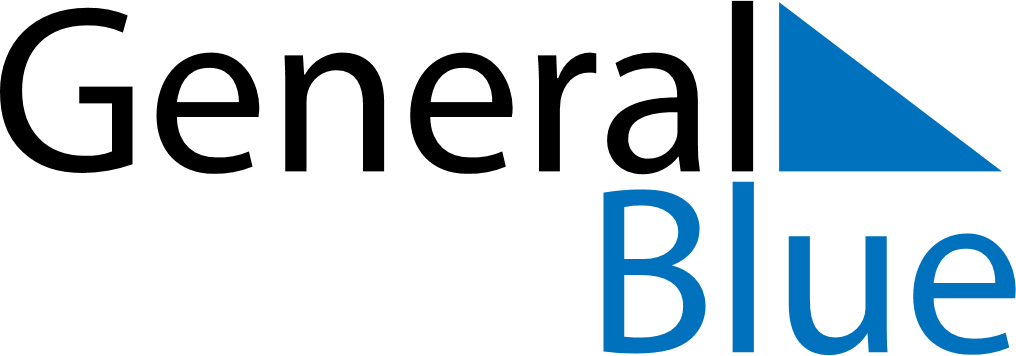 June 2020June 2020June 2020June 2020RussiaRussiaRussiaMondayTuesdayWednesdayThursdayFridaySaturdaySaturdaySunday1234566789101112131314Russia Day151617181920202122232425262727282930